3rd grade ELA unit – Traditional literature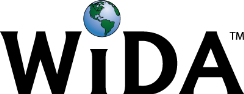 EXAMPLE CONTEXT FOR LANGUAGE USE: Reading traditional literatureCONNECTION: MA Frameworks Reading Literature #2: Recount stories, including fables, folktales, and myths from diverse cultures; determine the central message, lesson, or moral and explain how it is conveyed through key details in the text.COGNITIVE FUNCTION: Students at all levels of English Language proficiency will identify the central message in a story and be able to support their decisions with details.COGNITIVE FUNCTION: Students at all levels of English Language proficiency will identify the central message in a story and be able to support their decisions with details.COGNITIVE FUNCTION: Students at all levels of English Language proficiency will identify the central message in a story and be able to support their decisions with details.COGNITIVE FUNCTION: Students at all levels of English Language proficiency will identify the central message in a story and be able to support their decisions with details.COGNITIVE FUNCTION: Students at all levels of English Language proficiency will identify the central message in a story and be able to support their decisions with details.COGNITIVE FUNCTION: Students at all levels of English Language proficiency will identify the central message in a story and be able to support their decisions with details.COGNITIVE FUNCTION: Students at all levels of English Language proficiency will identify the central message in a story and be able to support their decisions with details.DOMAIN: ReadingLevel 1EnteringLevel 2EmergingLevel 3DevelopingLevel 4ExpandingLevel 5BridgingLevel 6 - Reaching DOMAIN: ReadingDescribe the central message of the story and support their description with details from the text with L1, visual, graphic, partner and teacher supports.Example: Student identifies (or creates) an illustration with the central message of the story.Express the central message of the story and support their expression with details from the text with visual, graphic, partner and teacher supports.Example: Student tells the central message referring to an illustration. “Turtle won the race.  He no stop.”Report the central message of the story and support their decision with details from the text with visual, graphic, partner and teacher supports.Example: Student tells the central message referring to an illustration. “The turtle never stopped, so he won the race even though the rabbit was faster.”Infer the central message of the story and support their inference with details from the text with graphic, partner and teacher supports.Example: Student tells the central message referring to an illustration.  The explanation should be several sentences long and reference the text. Infer the central message of the story and support their inference with details from the text with graphic and partner supports. Example: Student tells the central message referring to an illustration.  The explanation should be more than a paragraph  long, and reference the text.  Level 6 - Reaching TOPIC-RELATED LANGUAGE: Students at all levels of English Language proficiency interact with grade level words and expressions related to traditional literature such as: fairy tale, fable, folktale, myth, legend, moral, hero, natural phenomena, characters, setting, mood.    TOPIC-RELATED LANGUAGE: Students at all levels of English Language proficiency interact with grade level words and expressions related to traditional literature such as: fairy tale, fable, folktale, myth, legend, moral, hero, natural phenomena, characters, setting, mood.    TOPIC-RELATED LANGUAGE: Students at all levels of English Language proficiency interact with grade level words and expressions related to traditional literature such as: fairy tale, fable, folktale, myth, legend, moral, hero, natural phenomena, characters, setting, mood.    TOPIC-RELATED LANGUAGE: Students at all levels of English Language proficiency interact with grade level words and expressions related to traditional literature such as: fairy tale, fable, folktale, myth, legend, moral, hero, natural phenomena, characters, setting, mood.    TOPIC-RELATED LANGUAGE: Students at all levels of English Language proficiency interact with grade level words and expressions related to traditional literature such as: fairy tale, fable, folktale, myth, legend, moral, hero, natural phenomena, characters, setting, mood.    TOPIC-RELATED LANGUAGE: Students at all levels of English Language proficiency interact with grade level words and expressions related to traditional literature such as: fairy tale, fable, folktale, myth, legend, moral, hero, natural phenomena, characters, setting, mood.    TOPIC-RELATED LANGUAGE: Students at all levels of English Language proficiency interact with grade level words and expressions related to traditional literature such as: fairy tale, fable, folktale, myth, legend, moral, hero, natural phenomena, characters, setting, mood.    